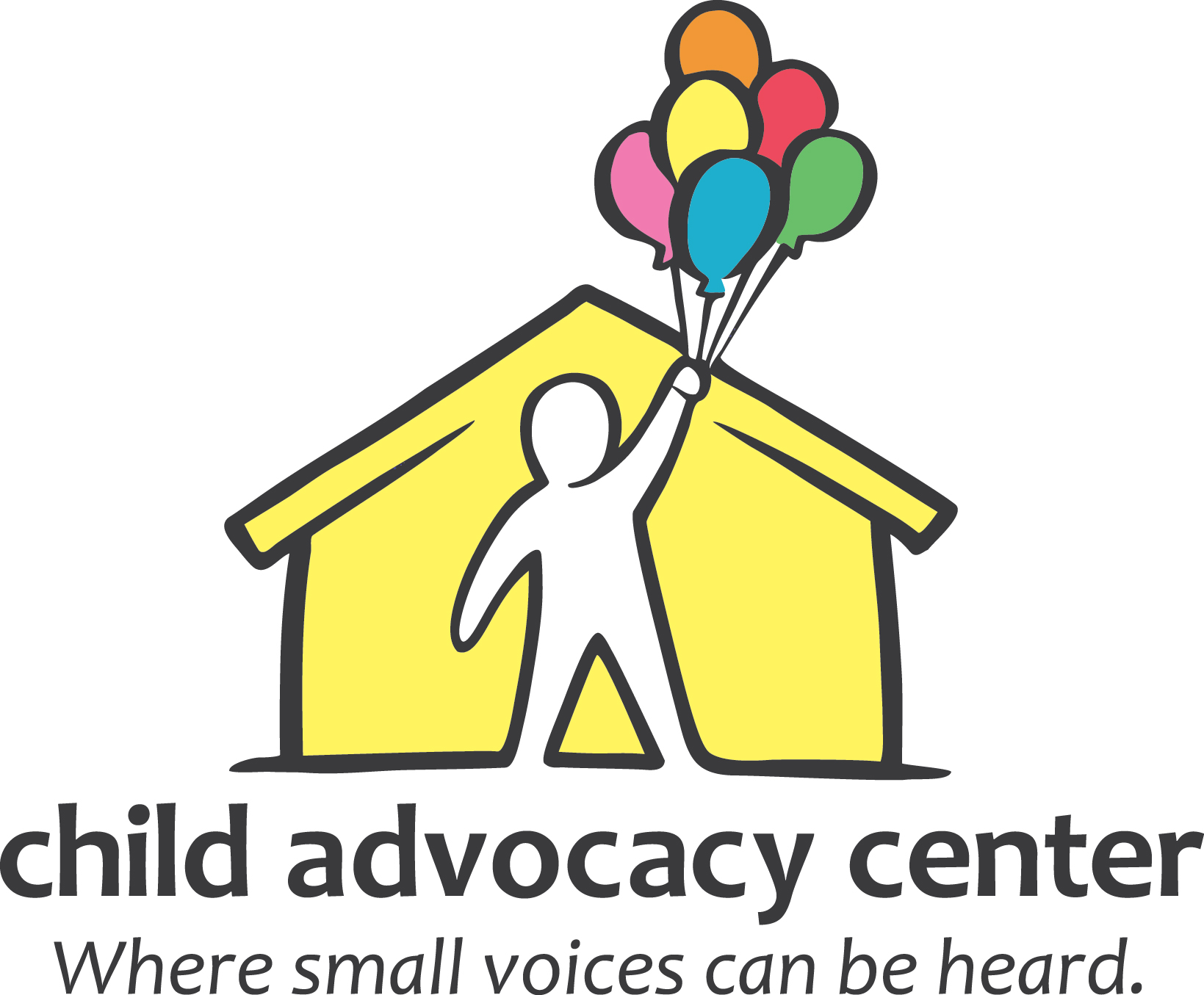 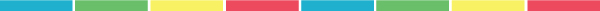 CAC Executive Director Supplemental QuestionsTo be submitted with resume and cover letterIn order to get a better sense of your writing skills and additional insights into your experience, please answer the following questions. Limit your responses to no more than a single page per question and submit your answers, along with a resume and cover letter, to slyons@talentplus.com.1.  What have you learned about the Child Advocacy Center and why is now a good time in your career to consider this position?2. What are your greatest strengths and how would those strengths advance the mission of the Child Advocacy Center?3.  Describe your leadership style, including communication and interpersonal relationship skills you utilize to enhance working relationships among the multiple agencies and disciplines involved with the Child Advocacy Center?4.  What successful innovative strategies have you used to build a vibrant and sustainable donor/fundraising program?